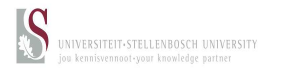 Universiteit/University StellenboschPrivaatsak/Private Bag X1Matieland7602Datum/Date: ……………………………..Departement/Department:  ………………………………….…………………………………..ONTHAALUITGAWES/ENTERTAINMENT EXPENSESRede vir onthaaluitgawes/Reason for the entertainment expense:  ...........................................................................................................................................................................................................................................................................................................................................................................................................................................................................................................................................................................................................................................................................................................................................................................................................................................................................................................................................................................................................................................................................................................................................Persone aanwesig (Gee ŉ aanduiding of die persoon ŉ US personeellid is )/People attending ( Give an indication if a person is a US staff member):...............................................................................................................................................................................................................................................................................................................................................................................................................................................................................................................................................................................................................................................................................................................................................................................................................................................................................................................................................................................................................................................................................................................................................................................................................................................................................................................................................................................................................................................................................................................................................................................................................................................................................................................................................................................................................................................................................................................................................................................................................................................................................................................................................................................................................................................Personeellid wat uitgawe eis/Personnel member claiming the expense...............................................................................Handtekening/Signature.........................................................Datum/DateNB:   U moenie hierdie vorm voltooi vir etes wat ŉ personeellid neem tydens ŉ reis nie.  Hierdie uitgawes is deel van sy reis- en verblyfkoste en word in rekening 1145 aangeteken.  NB:  You must not use this form for expenses for meals of a staff member when he/she is travelling.  This expenses form part of his/hers travel and subsistence expenses and must recorded against account 1145.  